                                      РЕКОМЕНДАЦИИ РОДИТЕЛЯМ                                                                                                 Воспитатели:                                                                                               Акифьева  Т.В,                                                                                               Левченко О.В.АПРЕЛЬ4 НЕДЕЛЯ20 - 24 апреляТема проекта:  «Цветы»Цель проекта: Расширять представления детей о многообразии цветущих растений, о их значении в природе. Формировать желание помогать взрослым ухаживать за комнатными и садовыми растениями. Учить видеть красоту  цветущих растений и отражать её в продуктивных видах деятельности.ПонедельникПознавательное развитие Тема: «Цветы»Задачи: закрепить знание о цветах как представителях флоры Земли, их красоте и пользе. Обобщить знание о том, что на нашей планете существует большое многообразие цветов – дикорастущих, садовых, лесных, полевых, луговых, болотных. Закрепить знание строения цветов, учить видеть их красоту. Расширять активный словарь детей, умение проговаривать сложные слова.  Развивать речь      ЛепкаТема:  «Мой любимый цветок»Цели: Закреплять навыки  и приемы лепки. Учить детей самостоятельно  обдумывать свою поделку; развивать творчество.    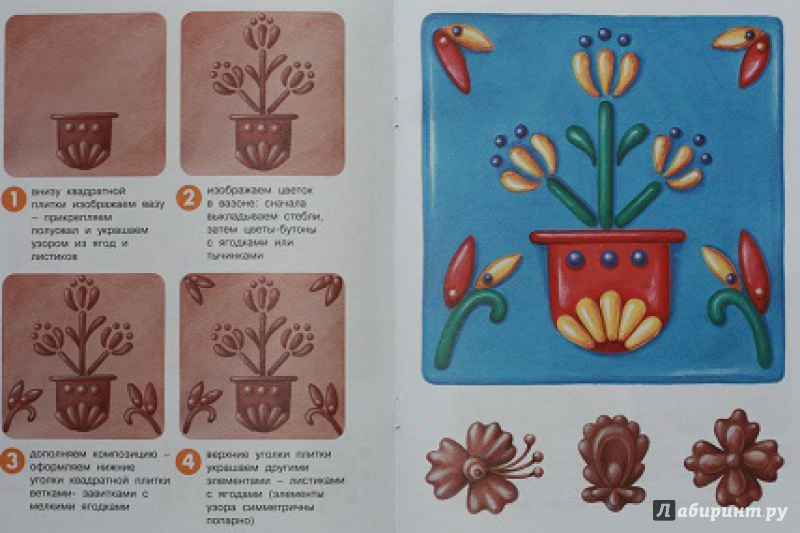 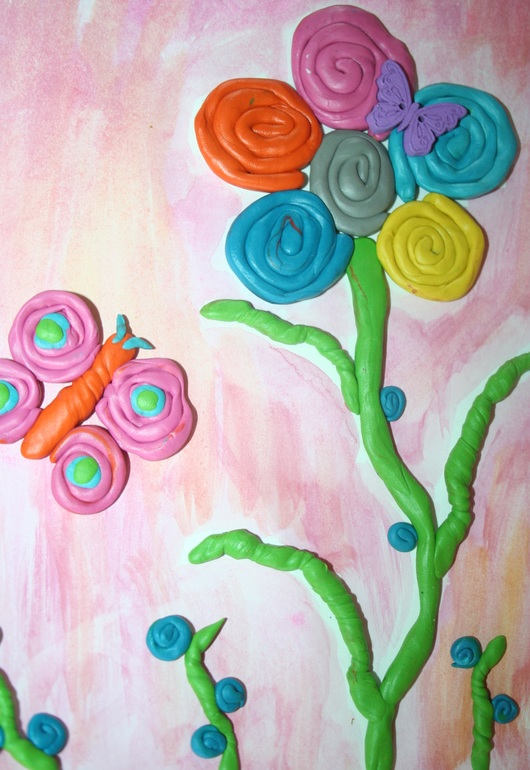                                                     ВторникМатематикаЗадачи: познакомить детей со  структурой задачи ( задание состоит из двух частей: условия  и вопроса);продолжать учить давать точный развёрнутый ответ на вопрос задачи; закреплять знания о составе чисел первого пятка из двух меньших чисел; учить детей составлять из имеющихся геометрических фигур новые.Художественная литератураВ. Катаев «Цветик – семицветик». Цели:  Познакомить детей с творчеством В. Катаева, учить отличать правду от вымысла, находить положительные стороны героев.                                                            СредаАппликация Тема: «Цветы с четырьмя лепестками» Задачи:  научить детей выполнять объёмные цветы; закреплять умение прорезывать из квадрата круглые, овальные формы; развивать творчество детей, навык самостоятельного труда, воспитывать эстетическое отношение к окружающему миру.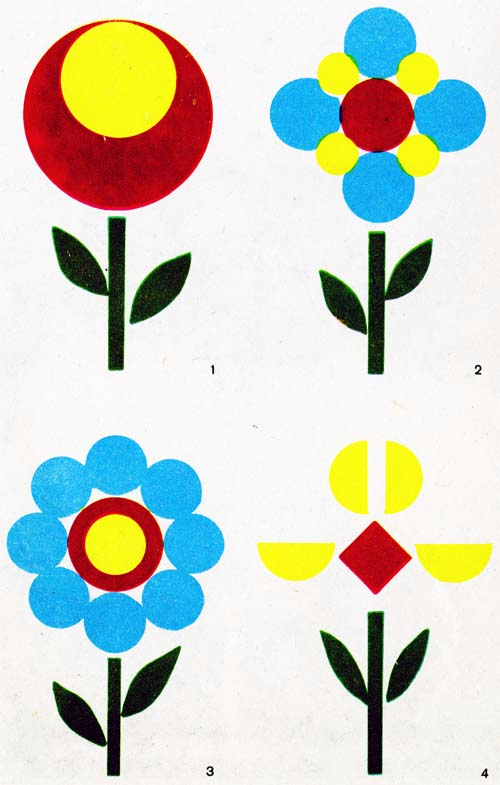 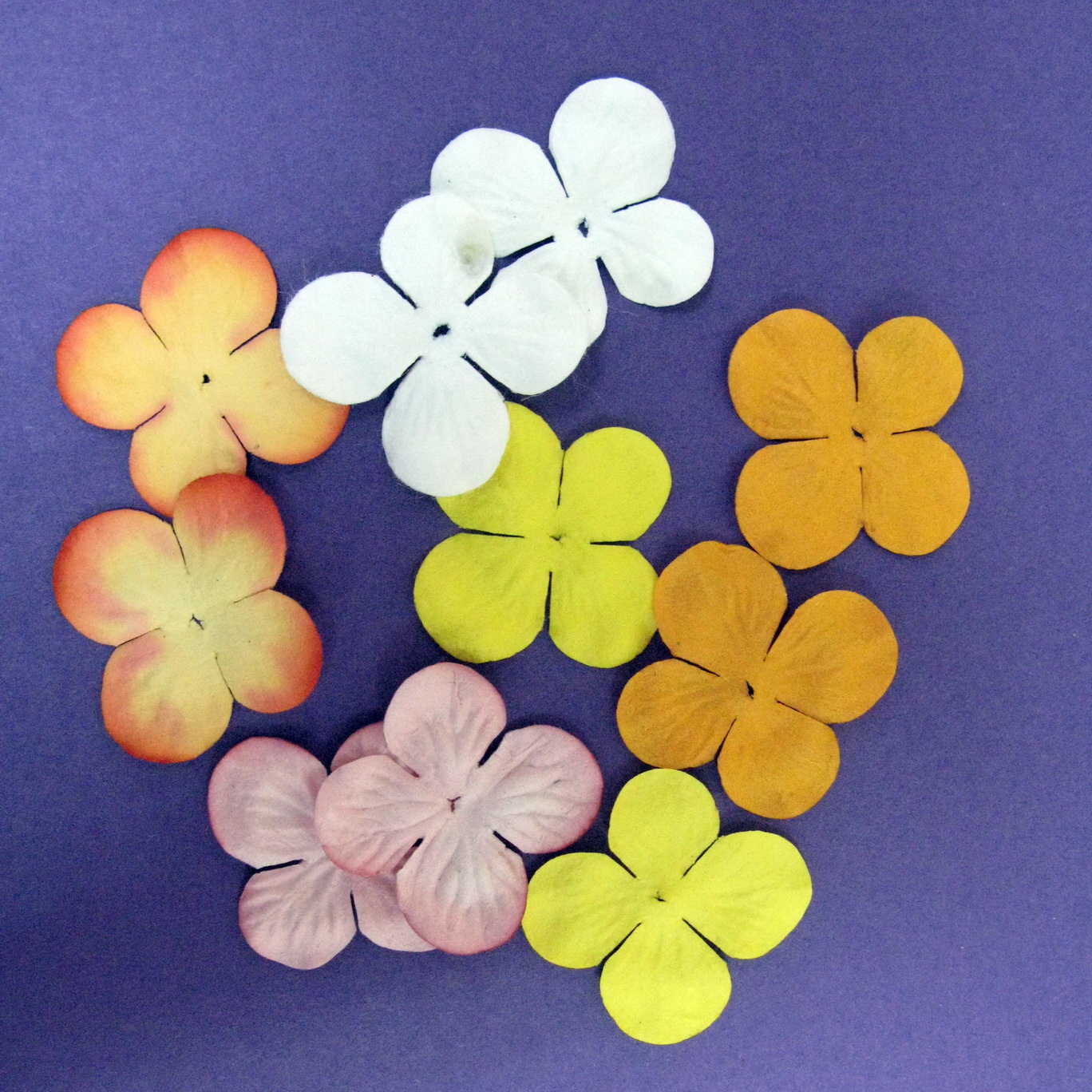 ЧетвергМатематикаЗадачи: учить детей составлять задачи по сюжетным картинкам, выделять числовые данные и те реальные действия, которые привели к изменению количества предметов; закрепить представление о составе чисел первого пятка из двух меньших чисел; упражнять в сравнении чисел, закрепить представление о последовательности чисел в пределах 10;  формировать у детей умение расчленять сложную форму предмета на элементы, соответ-ствующие нескольким геометрическим фигурам, определять их размер и пространственное положение; учить воссоздавать фигуры по образцу, на котором выделены все их  элементы.Пятница РисованиеТема: «Букет цветов».        Задачи: учить детей создавать декоративную композицию в определённой цветовой гамме; закреплять знания тёплых тонов; развивать композиционные умения; в центре  помещать самые крупные цветы, к краям – помельче; закреплять плавные, неотрывные движения руки при работе с кистью, умение рисовать всем ворсом кисти и её контуром.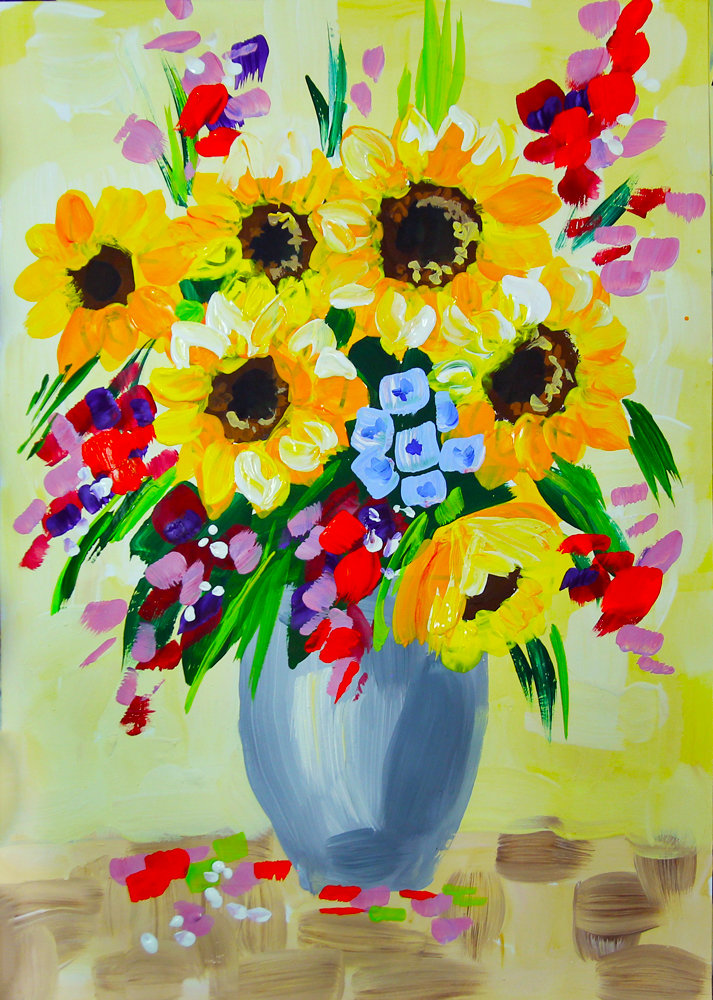 Художественная литература по теме: Е. Благинина «Одуванчик».А.К. Толстой «Колокольчики».В. Катаев «Цветик-семицветик».4    С.Т. Аксаков «Аленький цветочек».5     Г.-Х. Андерсен «Дюймовочка».